    Tackbrev från NR i Tyskland och Belgien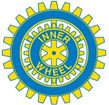 Dear National Representative Ewa Jägevall,Thank you so much for your words, wishes and support. That feels good.I thank Inner Wheel Sweden.Best wishes DorothéeDorothée Remmler-BellenNational Representative 2021/22IW Germany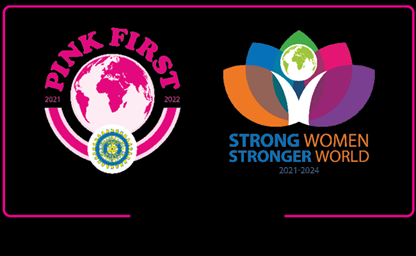 Dear Ewa,On behalf of all our IW members of Belgium-Luxembourg I thank you so much for your concerning.My DC's had contact with all the clubs in the affected area and we're lucky none of our members were victimized.A lot of clubs started already to give support to the people in need.Warm regards.In IW friendship,Paulette Dewinter – De SoetePresident of Council & National RepresentativeIW Belgium-Luxembourg 2020-22